                                                                   -AUTO-MOTO-SCOOTER-SIMULATEUR-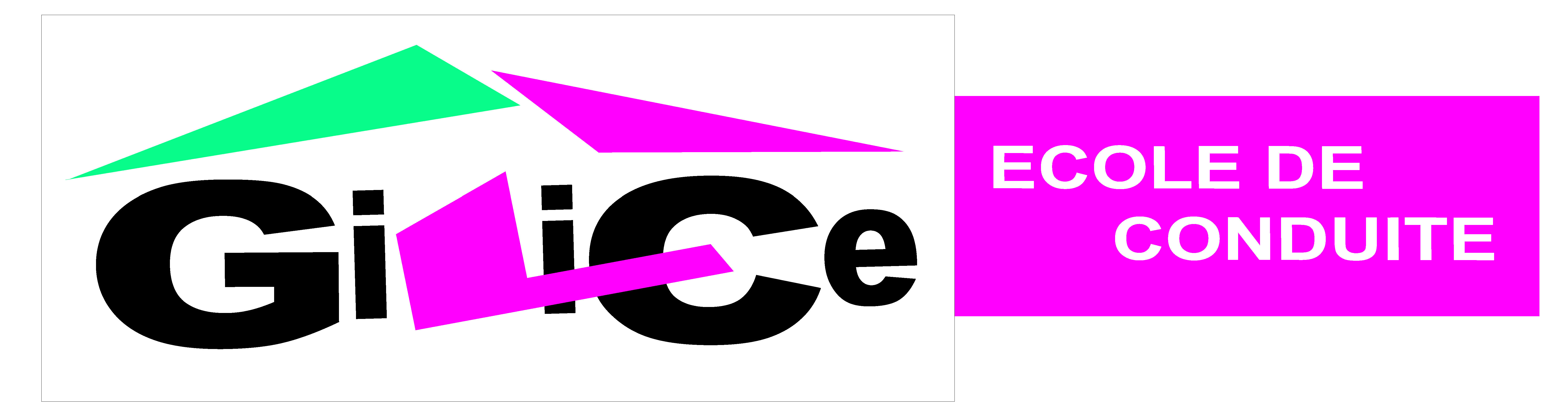 OUVERTUREL’école de conduite GiLiCe ouvrira au public les mardis et les jeudis aux horaires suivants:Mardi de 17h30 à 19h00 accueil bureauHoraire de code : une séance à 17h30 et une à 18h00Jeudi de 17h30 à 19h00 accueil bureauHoraire de code : une séance à 17h30 et une à 18h00Port : 06 12 19 54 64 - 07 50 98 38 39Tél:09 67 26 95 76